                                                                                                                      tony mitton stories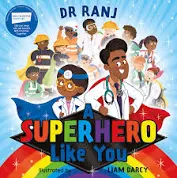 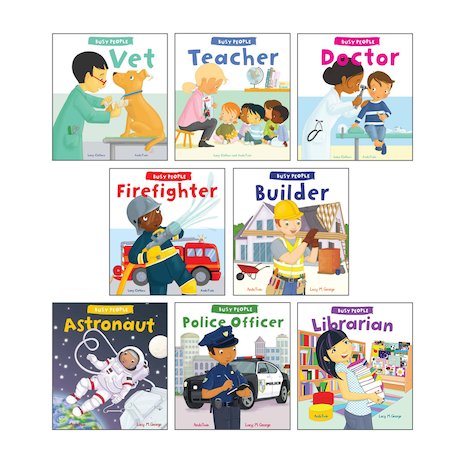 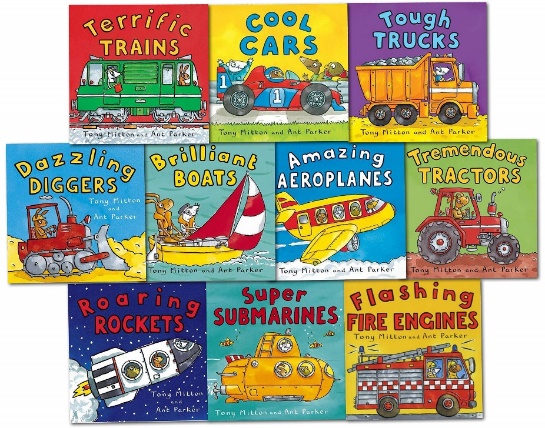 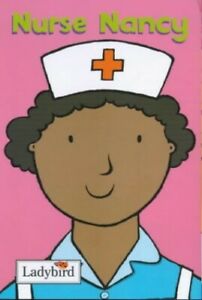 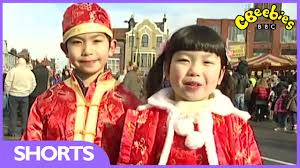 CBeebies Chinese New Year                                                                                                                                                                       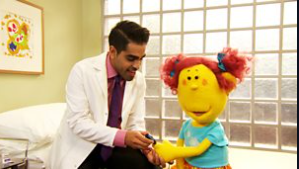      Topsy and Tim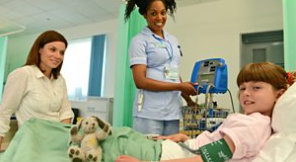 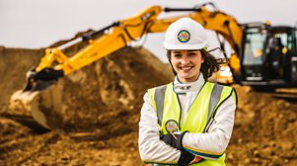                                                                                                                     Dr Ranj                                                   Graces-amazing-machines-series-1-4-emergency-machines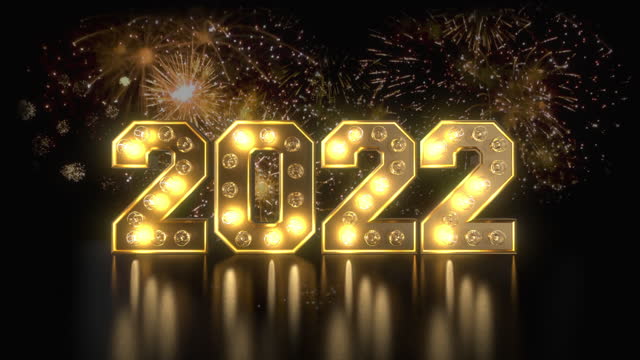 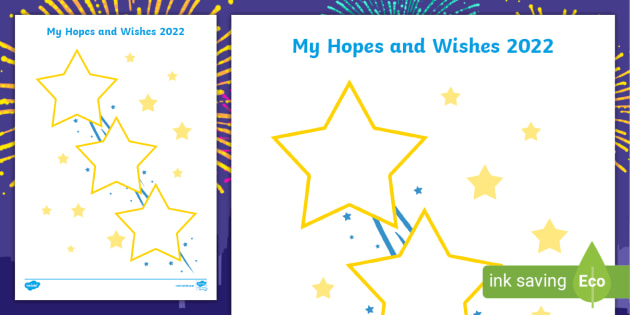 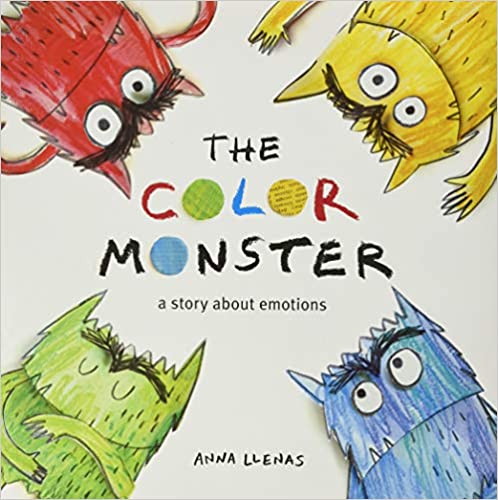 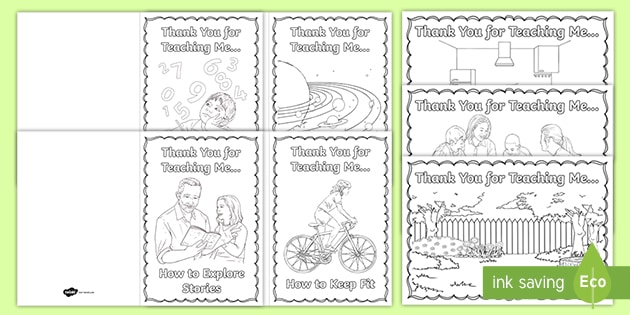 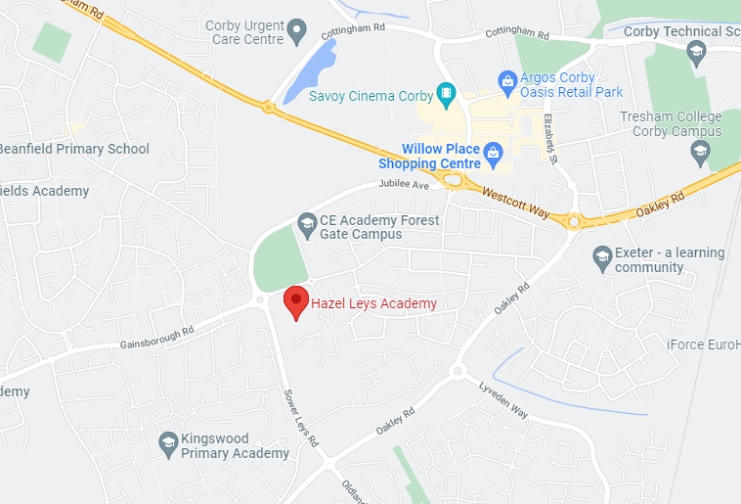 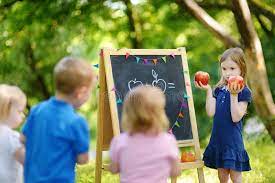 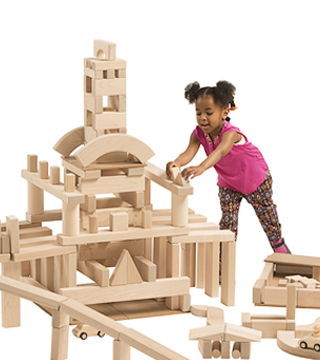 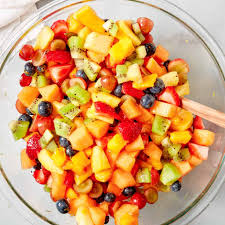 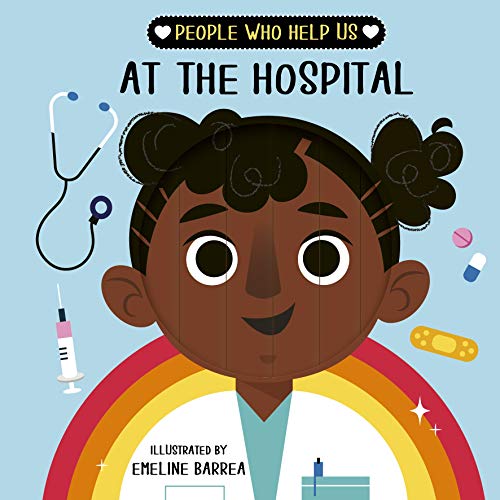 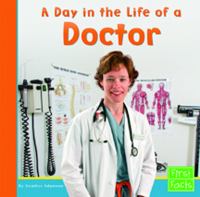 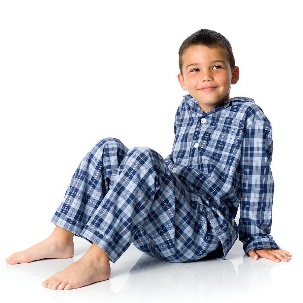 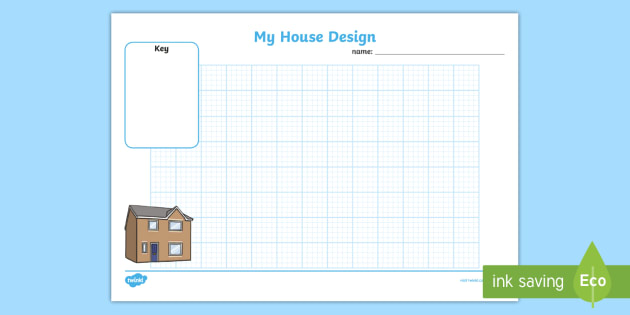 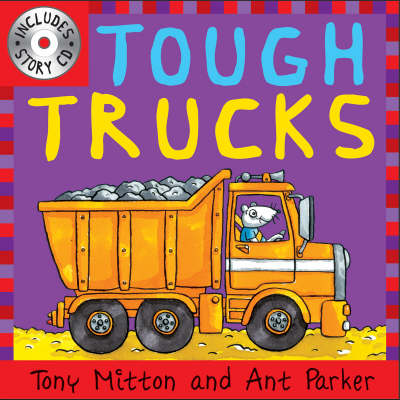 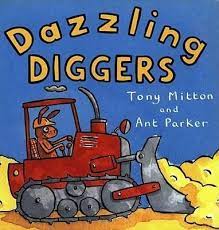 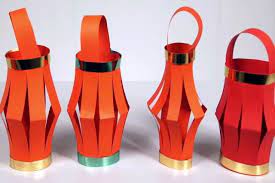 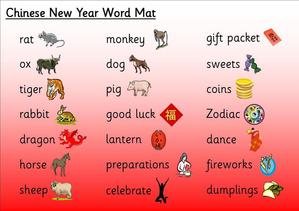 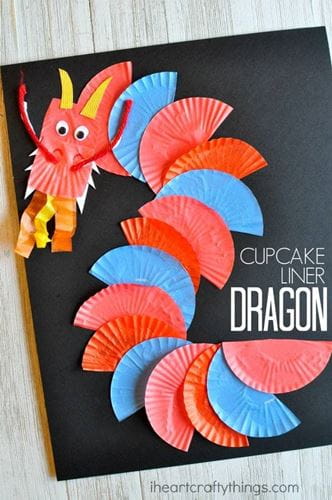 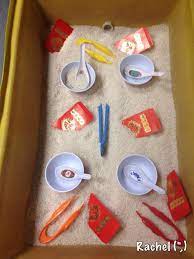 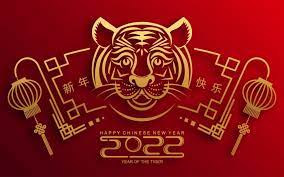 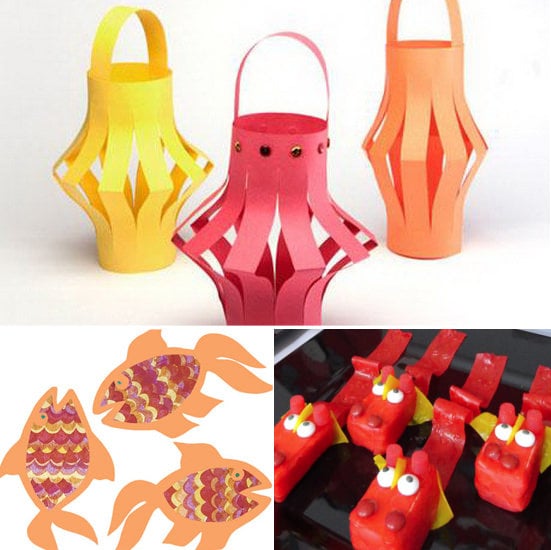 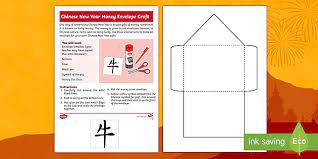 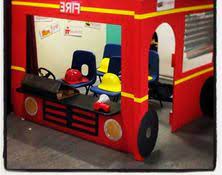 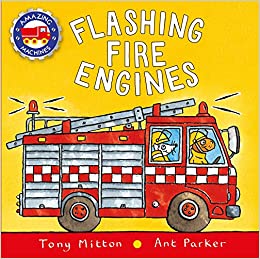 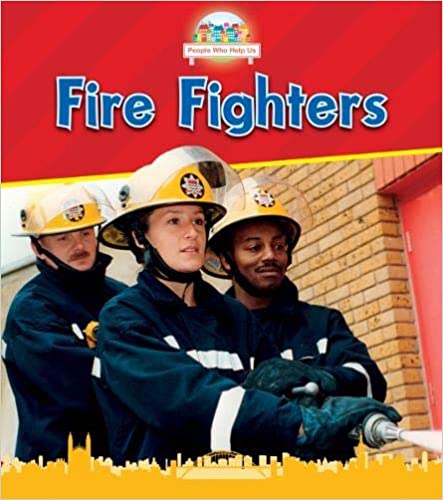 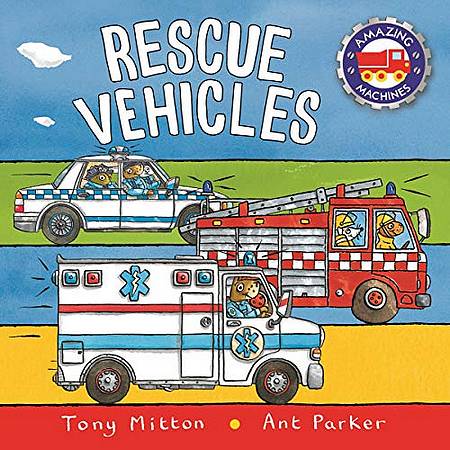 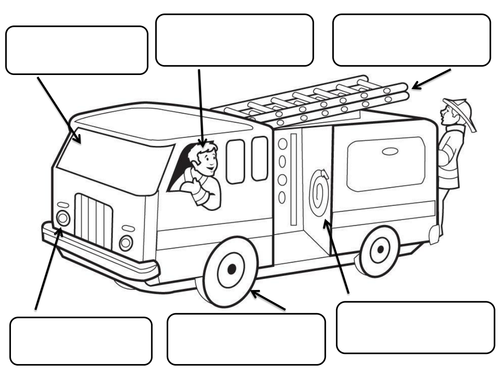 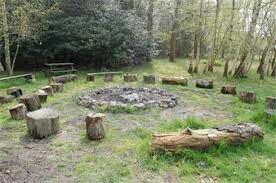 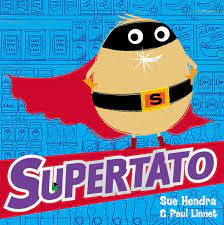 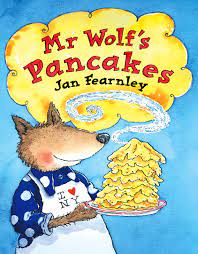                                                                      SupertatoMr Wolf's pancakes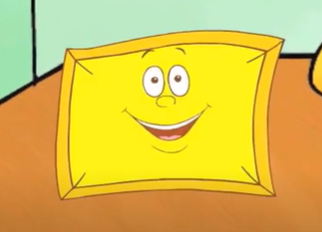 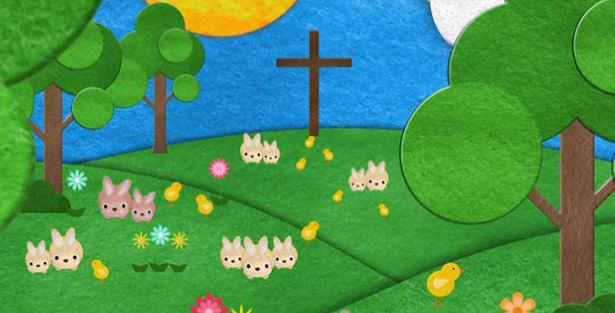 Lenny the letter and the letter adventure                                                                             My-first-festivals-easter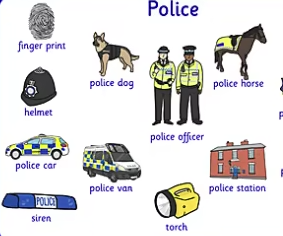 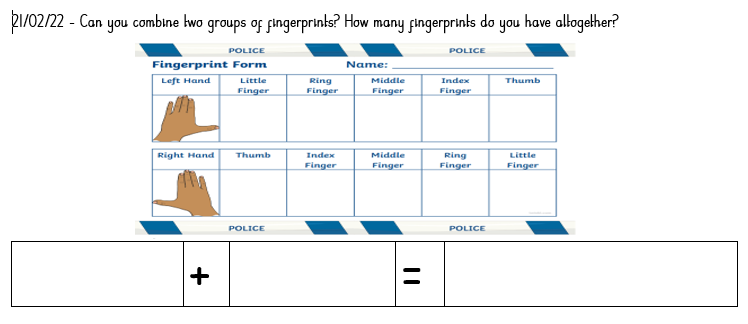 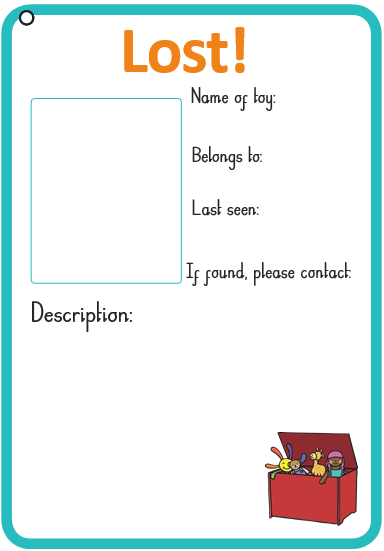 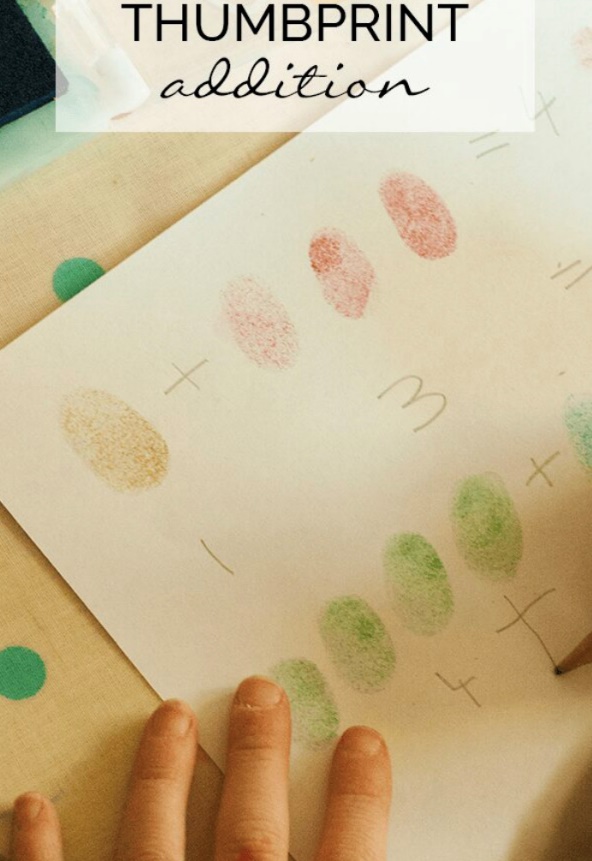 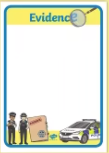 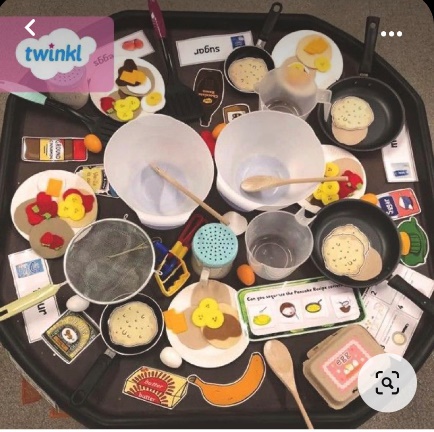 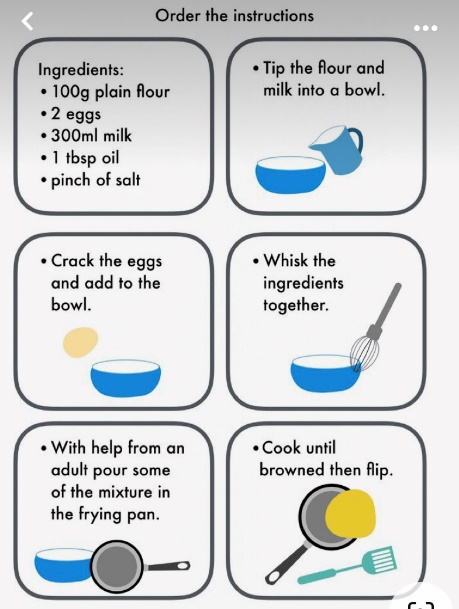 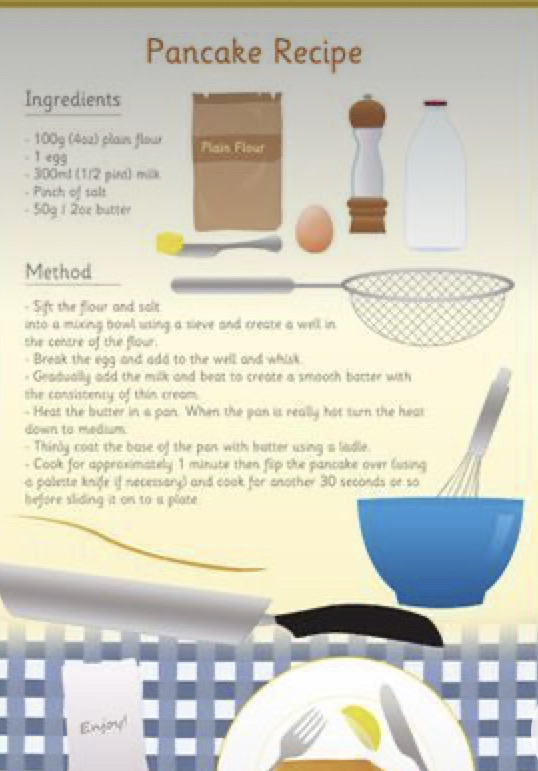 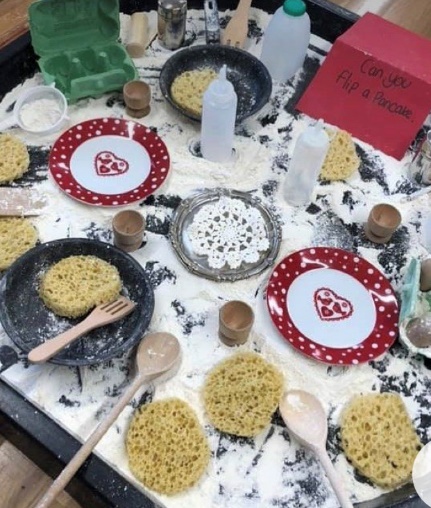 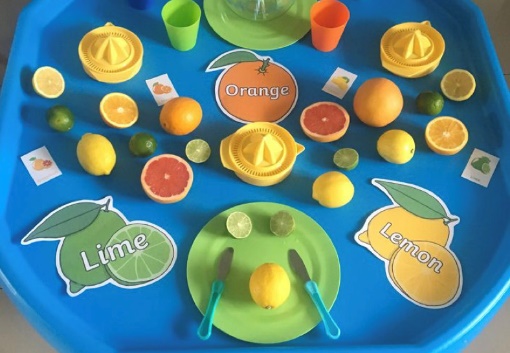 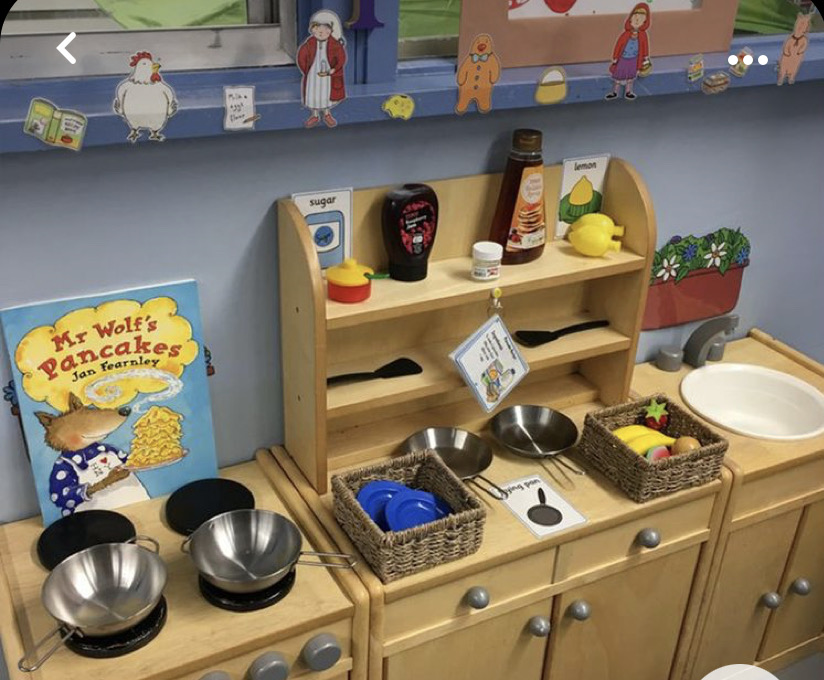 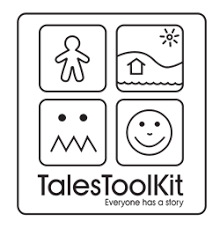 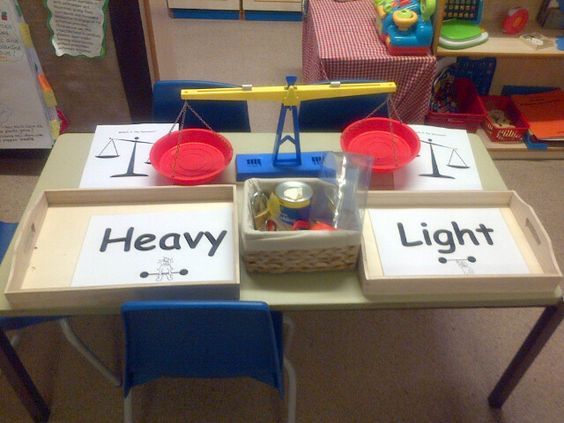 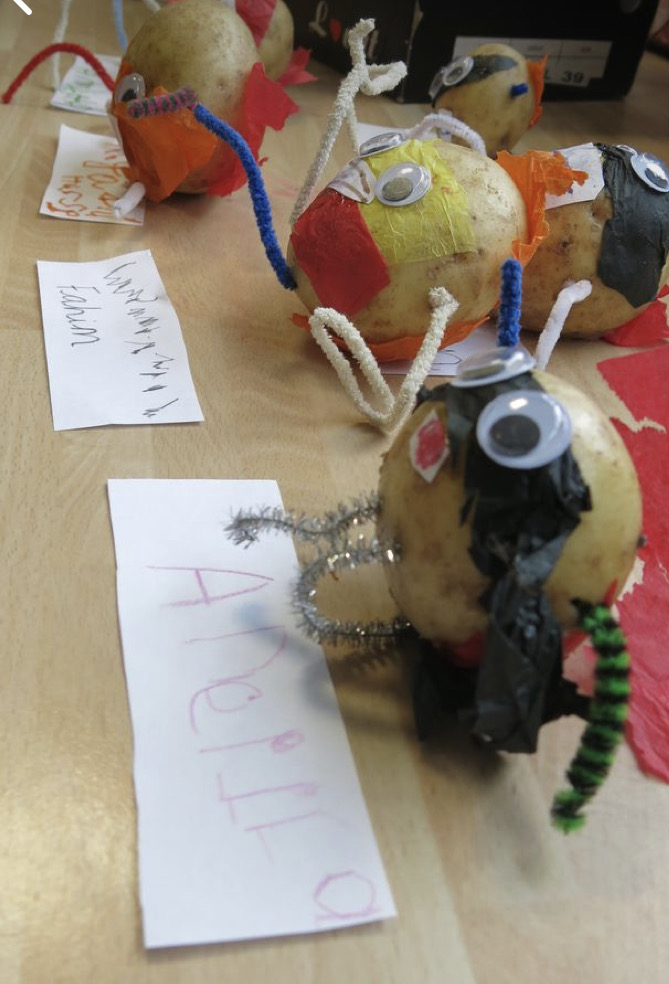 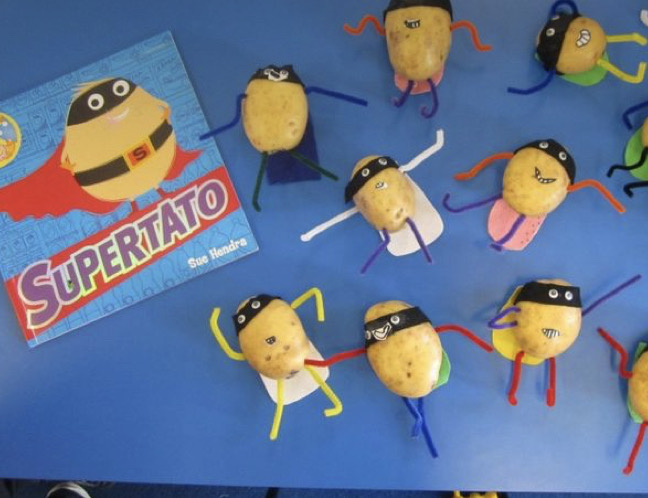 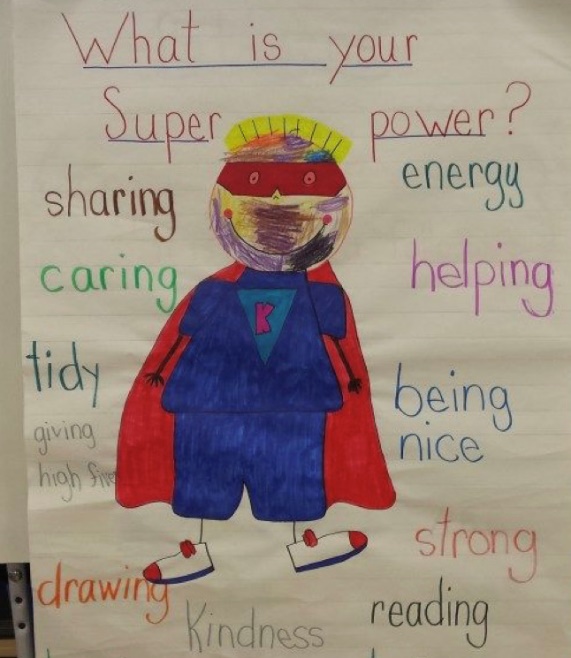 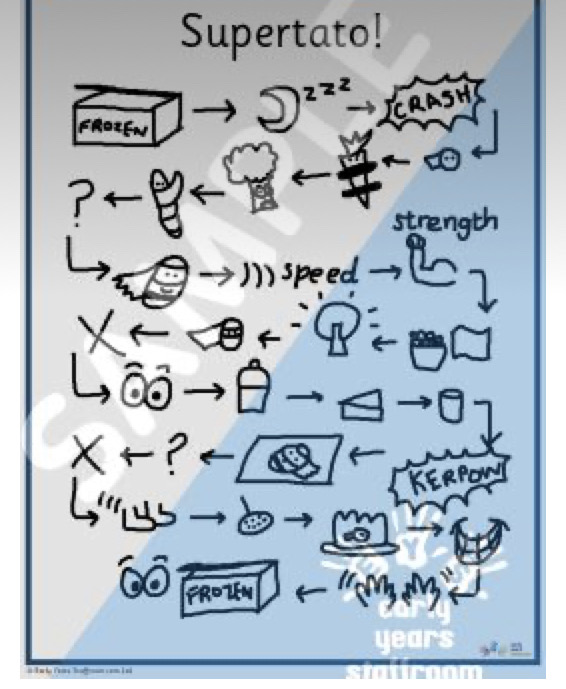 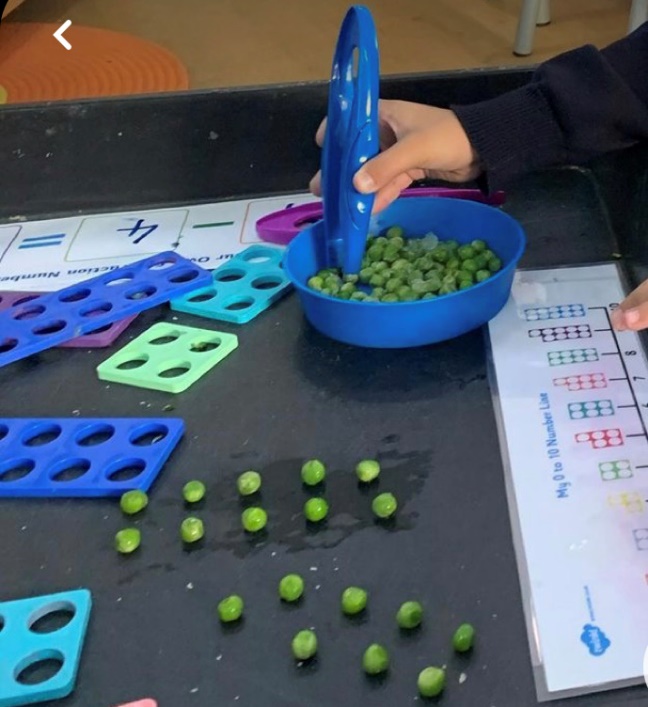 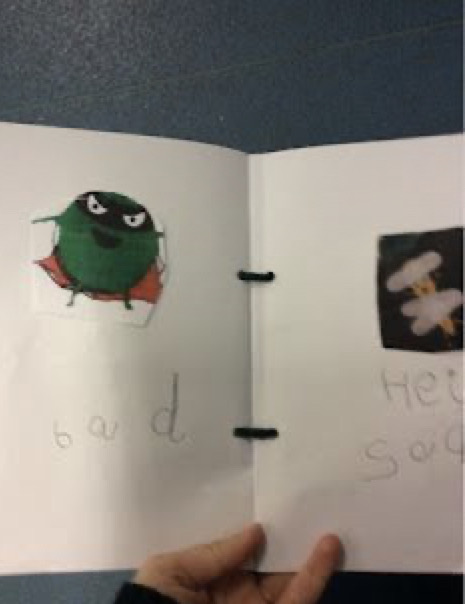 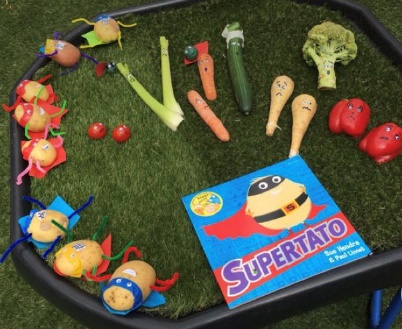 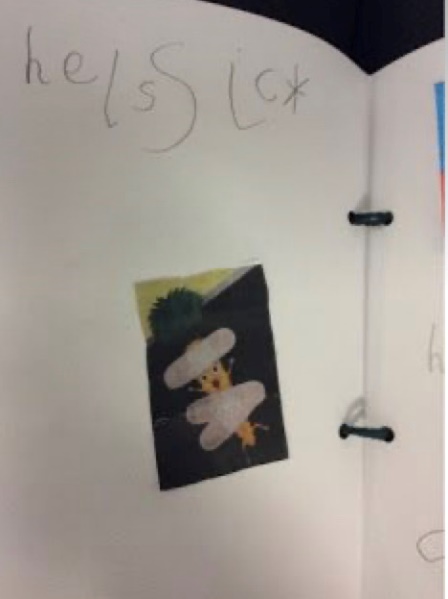 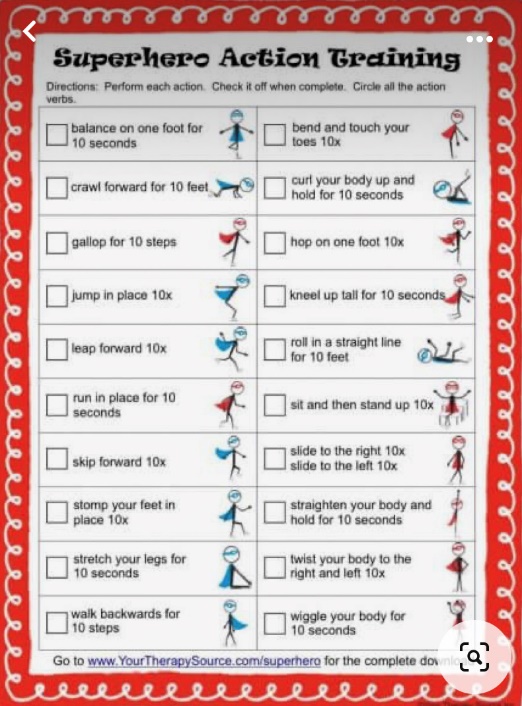 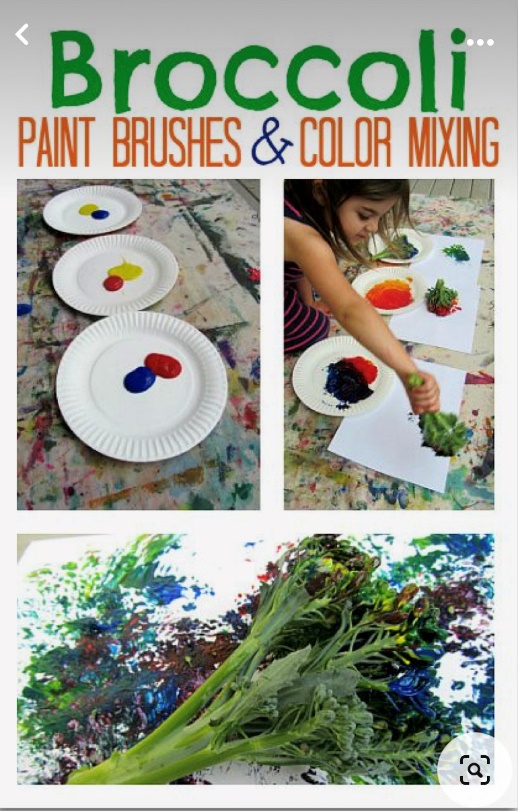 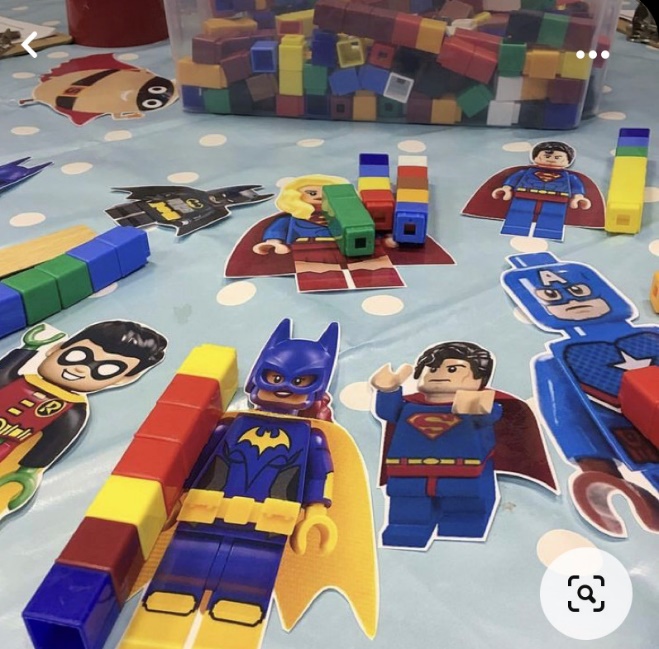 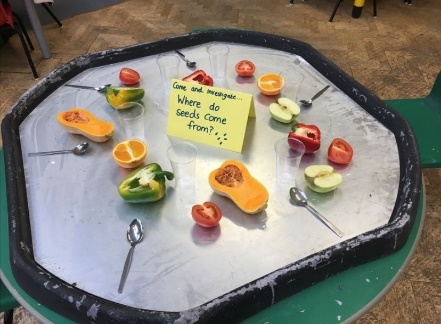 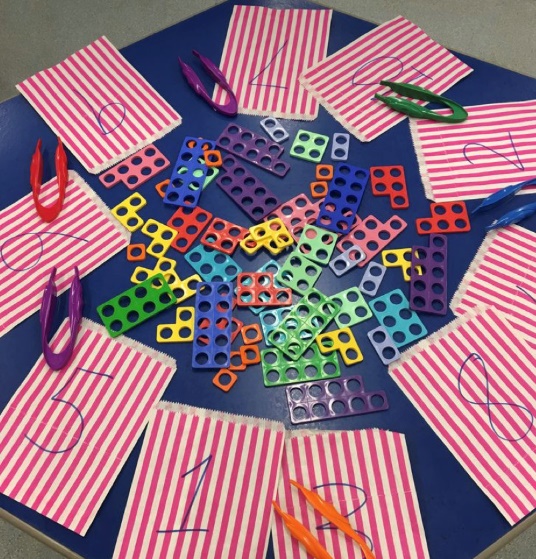 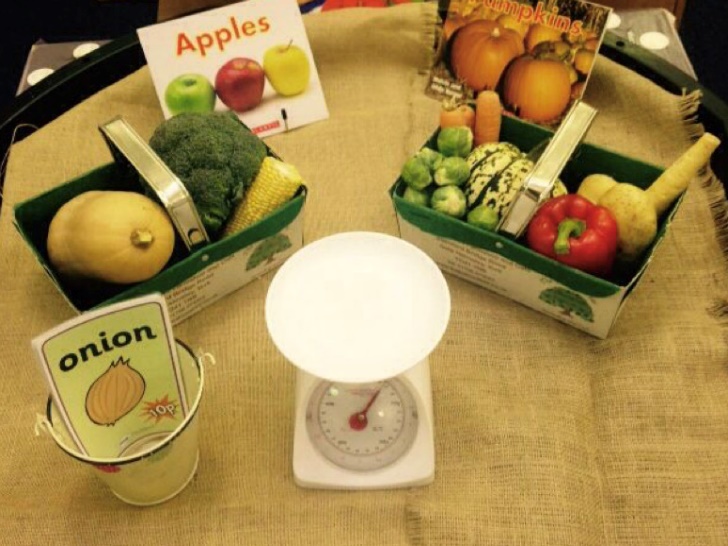 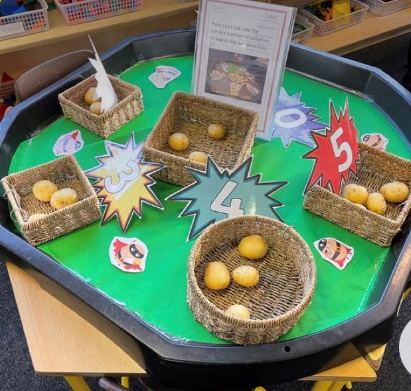 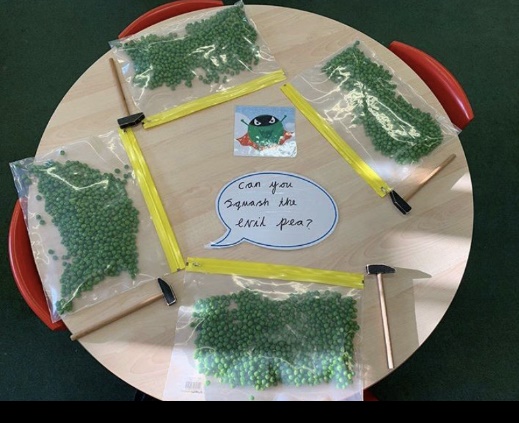 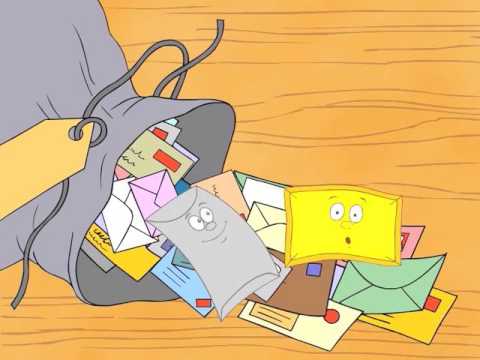 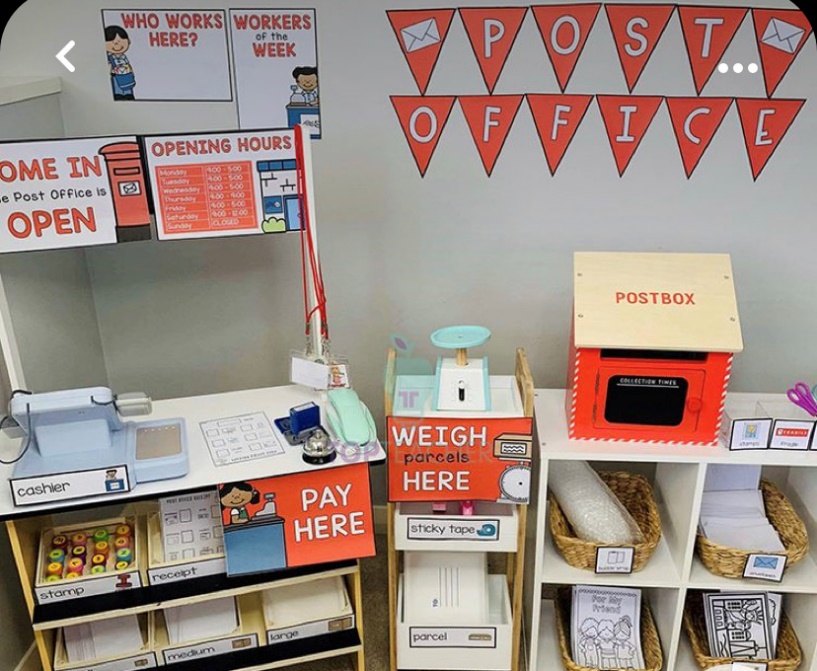 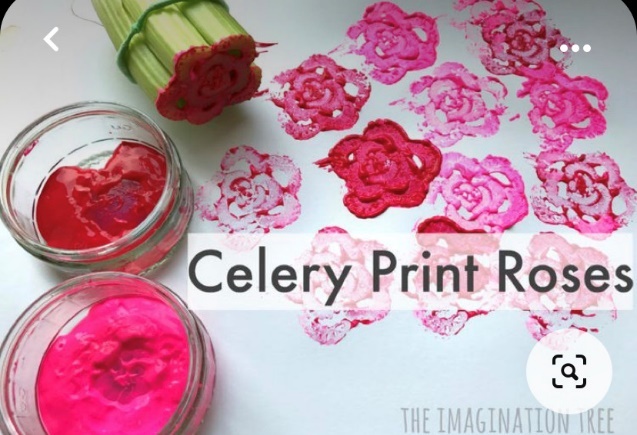 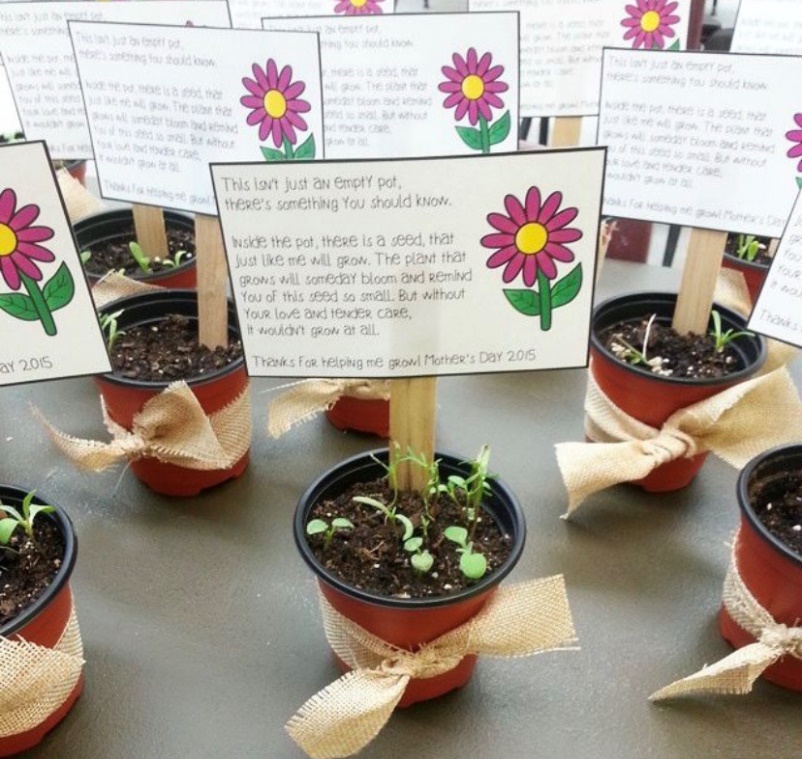 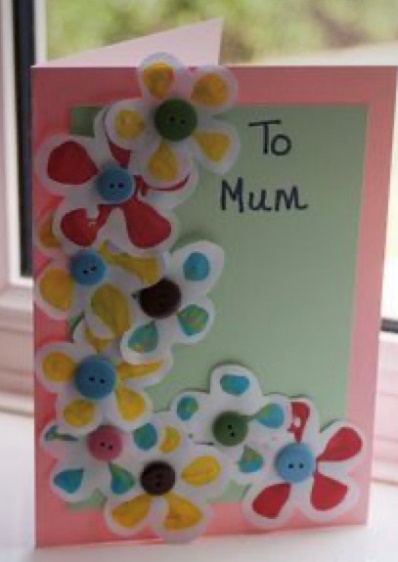 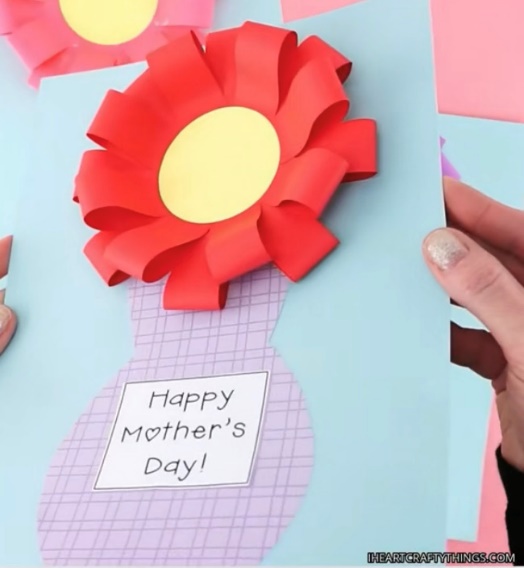 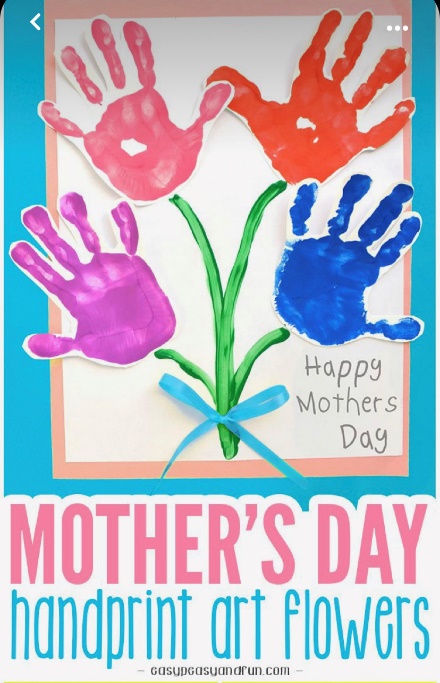 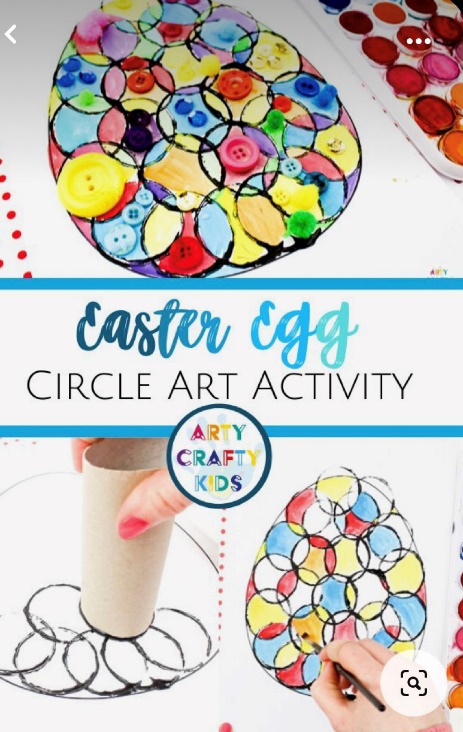 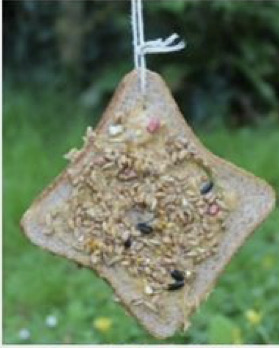 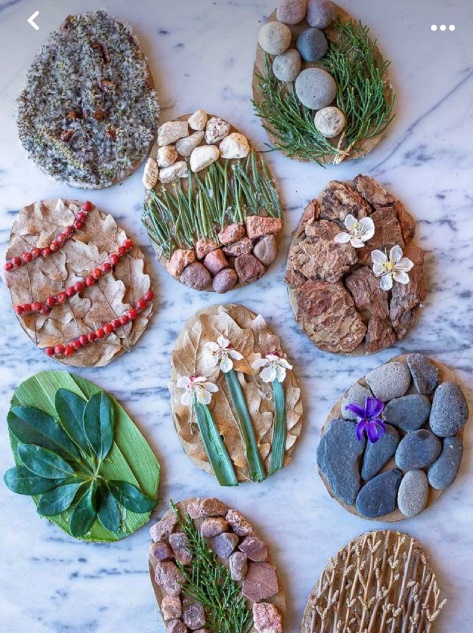 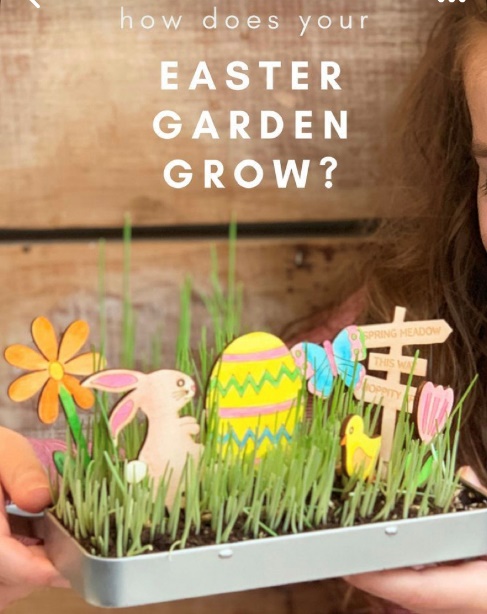 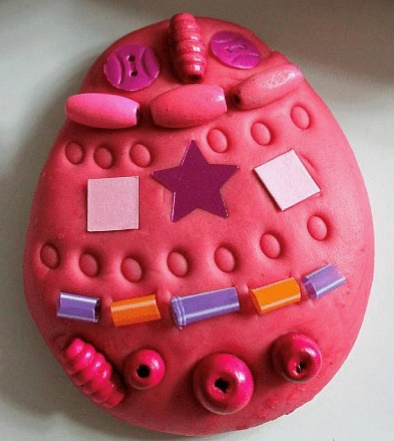 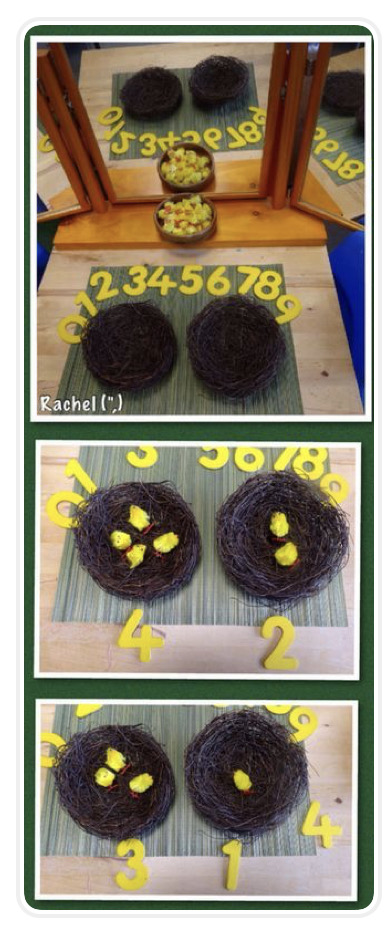 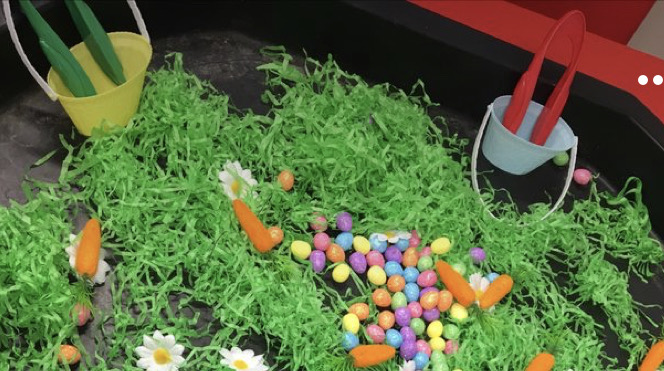 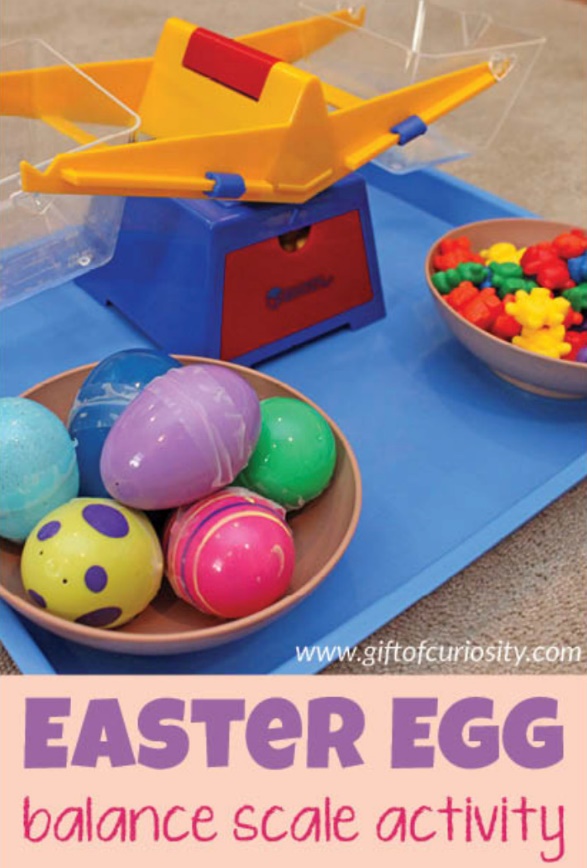 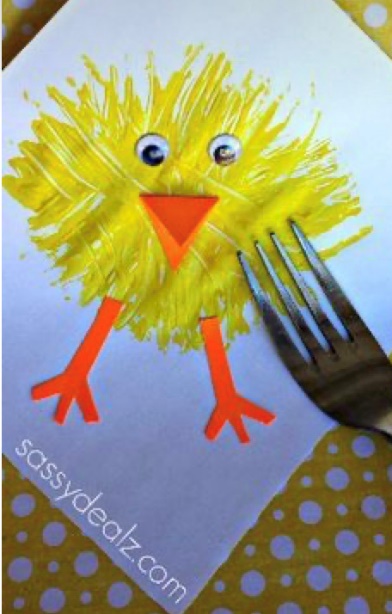 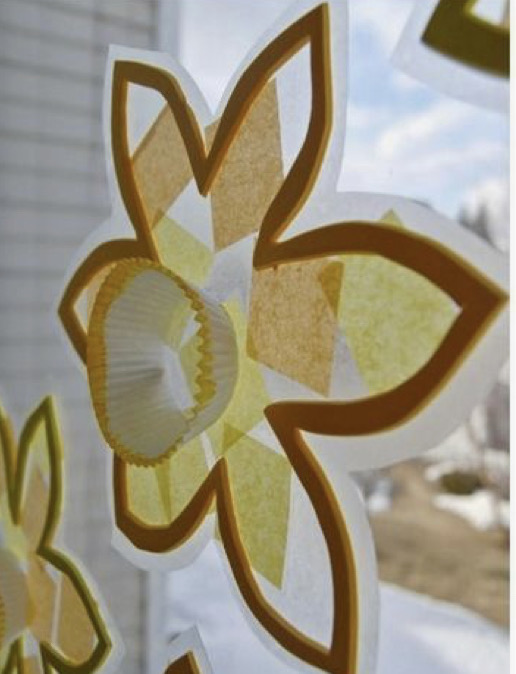 